Analyticom COMET	Datum: 16.10.2023 Vreme: 11:00:10 CEST    Odštampao: Ljubiša Vujčić (11222650)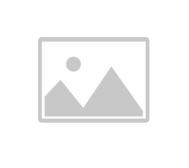 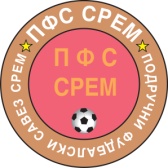 Rezultati i tabelaOrganizacija: (42402) Fudbalski savez područja Sremska MitrovicaTakmičenje: (35246580) Međuopštinska fudbalska liga Srem ZAPAD 23/24 - 2023/2024Poz.: PozicijaOU: Odigrane utakmiceP: PobedeNereš NerešenoP: PoraziPOS: Postignuti golovi	PRI: Primljeni golovi	GR: Gol razlika	Bod: BodoviAnalyticom COMET - Tabela	Stranica: 1 / 1DomaćiGostiRezultatFRUŠKA GORANAPREDAK2:2TrgovačkiBIKIĆ0:0GRANIČAR (A)SREM1:0ZMAJSLOGA 1919 ERDEVIK0:0BSKOBILIĆ 19932:0BORAC 1925JEDINSTVO6:0BORACZEKA BULJUBAŠA2:4Poz.KlubOUPNerešPPOSPRIGRBod1.BORAC 19259810304+26252.ZEKA BULJUBAŠA96212911+18203.BSK95042328-5154.FRUŠKA GORA94232115+6145.SREM94231615+1146.BIKIĆ93331112-1127.JEDINSTVO933320200128.OBILIĆ 1993933313130129.SLOGA 1919 ERDEVIK93241114-31110.ZMAJ93241623-71111.GRANIČAR (A)93151620-41012.NAPREDAK92341617-1913.Trgovački9144819-11714.BORAC91081231-193